School Fund – Mission StatementThe School maintains a fund to manage the provision of additional items and activities not covered by the school budget for the benefit of the School’s pupils. The fund is supported by donations, fund raising activities and parental contributions. The balance of the fund is now held within the delegated budget bank account. In agreement with the Governors, the funds can be used to fund/manage following items and activities:School TripsSchool PhotosSale and purchase of uniforms.Treats and rewards for children. Refreshment for children and parents and fund raising activities, etc.Whilst this list is not exclusive, any items or activities not included should be approved by the Head teacher on their individual merit.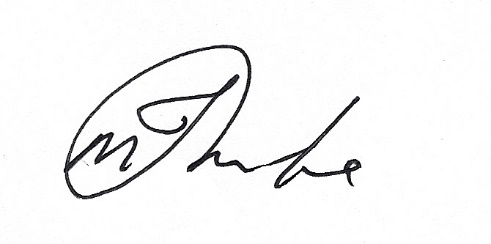 Mike ThorpeChair of Governors20th November 2023